LOGIKBIO										PIZZATA SOPHIE 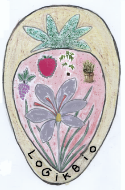 PRODUCTRICE/TRANSFORMATRICE04180 VILLENEUVE0624856296   www.logikbio.fr							prix valable jusqu’en 31/12/2022DANS LA LIMITE DES STOCKS DISPONIBLESLes coffrets DECOUVERTE LOGIKBIO sont disponibles sur une autre feuille.Possibilités de paiement : espèces, chèque, ou CB à préciser au moment de la commande.QuantitéQuantitéQuantitéTotalTotalTotalŒUFS 6 EXTRA FRAIS2.60€2.60€Sous total 1Sous total 1Sous total 1SIROPS 25CLSIROPS 25CLSIROPS 25CLSIROPS 25CLSIROPS 25CLSIROPS 25CLSIROPS 25CLSIROPS 25CLSIROPS 25CLSIROPS 25CLVERVEINE CITRONNELLE5.50€5.50€SARRIETTE5.50€5.50€MENTHE5.50€5.50€MELISSE5.50€5.50€THYM CITRONNE5.50€5.50€GERANIUM ROSAT5.50€5.50€CITRONNELLE5.50€5.50€SAFRAN9.50€9.50€Sous total 2Sous total 2Sous total 2VINAIGRESVINAIGRESVINAIGRESVINAIGRESVINAIGRESVINAIGRESVINAIGRESVINAIGRESVINAIGRESVINAIGRESTHYM5.50€5.50€ROMARIN5.50€5.50€SARRIETTE5.50€5.50€MARJOLAINE5.50€5.50€SAUGE5.50€5.50€CIBOULETTE5.50€5.50€ESTRAGON5.50€5.50€BASILIC5.50€5.50€BASILIC POURPRE5.50€5.50€BASILIC ANIS5.50€5.50€LAVANDE5.50€5.50€HYSOPE5.50€5.50€FRAMBOISE5.50€5.50€MURES5.50€5.50€Sous total 3Sous total 3Sous total 3SELSSELSSELSSELSSELSSELSSELSSELSSELSMARJOLAINE 300g5€5€BASILIC 300g5€5€TOMATES SECHES 300g5€5€PIMENT 300g5€5€SARRIETTE 200G3.50€3.50€ROMARIN 300G5€5€Sous total 4Sous total 4Sous total 4SECSSECSSECSSECSSECSSECSSECSSECSSECSSECSVERVEINE CITRONNELLE 25gr4€ 4€ MENTHE 20g4€ 4€ THYM CITRONNE 14g4€ 4€ GERANIUM ROSAT 10g4€ 4€ PIMENTS 30g6€ 6€ Sous total 5Sous total 5Sous total 5GELEESGELEESGELEESGELEESGELEESGELEESGELEESGELEESGELEESGERANIUM ROSAT 220gGERANIUM ROSAT 220g5€ESTRAGON 220gESTRAGON 220g5€SARRIETTE 220gSARRIETTE 220g5€Sous total 6Sous total 6Sous total 6SAFRANSAFRANSAFRANSAFRANSAFRANSAFRANSAFRANSAFRANSAFRANFIOLE DE PISTILS 2mgFIOLE DE PISTILS 2mg8€Sous total 7Sous total 7TOTAL GENERAL 1+2+3+4+5+6+7TOTAL GENERAL 1+2+3+4+5+6+7TOTAL GENERAL 1+2+3+4+5+6+7TOTAL GENERAL 1+2+3+4+5+6+7